German Financial Cooperation with Republic of North MacedoniaPrequalification – Result NoticeZoran LazarevskiProject Implementation Unit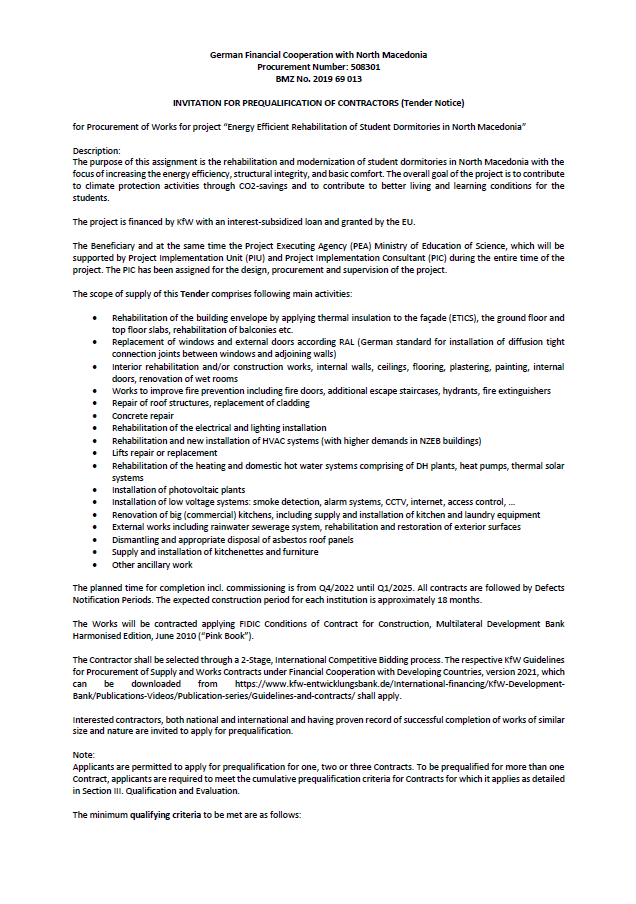 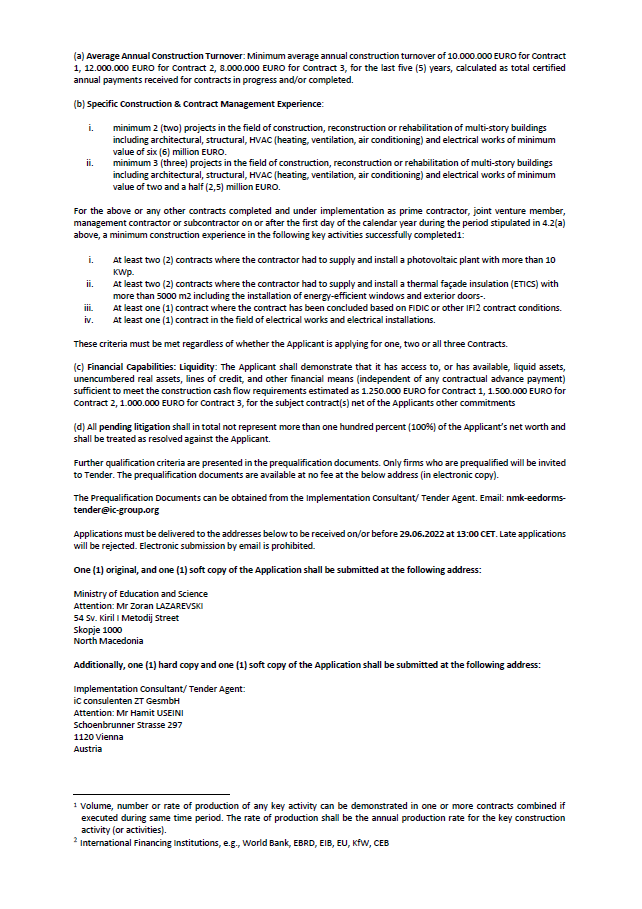 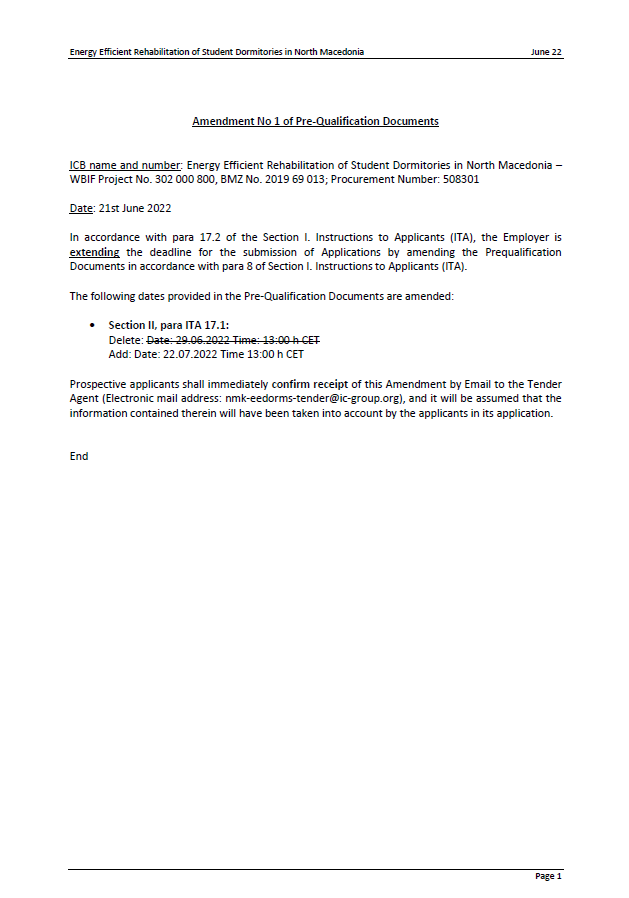 Name of project: Energy Efficient Rehabilitation of Student Dormitories in North MacedoniaBMZ ID:Procurement No.  2019 69 013 508301List of prequalified applicants:AK Invest dooel, North Macedonia Energo Sistem doo, North Macedonia, Rade Konchar Tep, North Macedonia for Contracts 2,3Strabag AG, Austria for Contracts 1,2,3Vardargradba doo, North Macedonia, Eurovia doo, North Macedonia for Contract 1